Отчествомузея в Клину. В этом домике в три окошечка каждый узнает что-то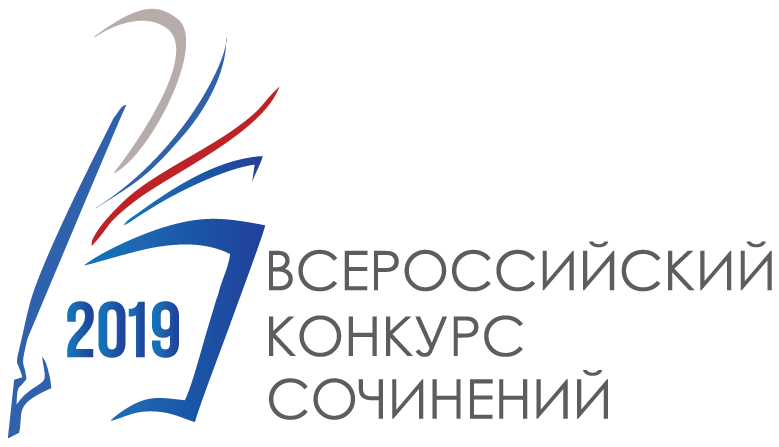 КОНКУРСНАЯ РАБОТАСубъект Российской Федерации:  Московская областьНаселенный пункт:ГО КоролевОбразовательная организация (полное название):Муниципальное автономное общеобразовательное учреждение городского округа Королев Московской области «Гимназия № 9» Участник конкурса:ПавелкоФамилияВераИмяФилипповнаКласс (курс) обучения участника:8 «А»Тематическое направление:Книга – это товарищ, это верный друг (В. Соллогуб): юбилеи литературных произведений. 80 лет с момента первых публикаций повестей А.П. Гайдара«Судьба барабанщика» и «Чук и Гек»Жанр сочинения: Заочная экскурсия Тема сочинения:Взрослый подросток Аркадий ГайдарПодростки, живущие в разное время, имеют общие черты. Они –максималисты, часто бывают категоричны в своих суждениях, пробуютна вкус и яростно отстаивают свою независимость от взрослых.Они представляют жизнь в идеальном свете и готовы броситься назащиту своих идеалов. И не важно, как они оповещают друг друга о том, что надо собраться – путем веревочной сети с гремящими консервными банкамиили рассылая сообщения в мессенджерах или через соцсети. И был один взрослый, который очень хорошо понимал детей и подростков, и все своипроизведения писал о них и для них.В один теплый осенний день мы проделали длинный путь и вот – идем по тихой улице подмосковного Клина. Здесь с многоэтажкамисоседствует небольшое деревянное здание, от которого в обе сторонытянется дощатый забор. Летом 1938 года детский писатель Аркадий Гайдар приехал сюдав поисках тихого места, в котором он сможет спокойно работать. Для этогоон выбрал «домик-крошечку в три окошечка» (очень похожий на роднойдом в Арзамасе, где прошло его детство). Сейчас здесь находится музейписателя.В ожидании, пока освободится экскурсовод, обходим участок с яблоневым садом и большим количеством цветов. Перед нами по-хозяйскивышагивает черно-белая кошка. Но вот, нас приглашают войти, и мы поднимаемся по увитому плющом крыльцу.В клинский период были написаны Гайдаром «Судьба барабанщика»,«Чук и Гек», «Тимур и его команда» и некоторые другие, менее известныепроизведения.Экскурсовод музея Надежда рассказывает, что Аркадий Петрович, будучи разъездным корреспондентом, много перемещался по стране, жилв Перми, Свердловске, Ленинграде, возвращался в родной Арзамас, уезжалв Москву.Дорога, неопределенность, отсутствие родного угла – эти ощущения были близки писателю, они становятся фоном повести «Судьба барабанщика».Привычный мир Сергея рушит череда ударов: погибает мать, в семьюприходит чужой человек – мачеха, затем, совершив должностное преступление, попадает за решетку отец, который всегда был авторитетомдля сына. Подросток чувствует себя чужим в прежнем кругу общения и, оставшись один в квартире, все больше запутывается, мечется, совершаетодин за другим поступки, которые могут привести его на дно. И как вершинавсех бедствий – подозрительный человек, назвавшийся его дядей, и ужасныйстарик Яков увозят мальчика с собой. Читатель с тревогой ожидает трагической развязки.Путь от Москвы до Киева становится для Сергея путем формированияхарактера, осознания, кто друг, а кто враг, какие поступки – правильны,а какие – недопустимы.Гайдар рассматривает ребенка, подростка как самостоятельного,полноценного героя произведения. Родители либо отсутствуют, либо играют второстепенную роль.Автор часто ставит юного героя в экстремальные ситуации, где ивзрослый может спасовать. Но душевная чистота, смелость, верность идеалам выводят его на правильный путь.И именно благодаря этим качествам, присущим юности, главные персонажи произведений Гайдара находят верные решения, совершаютправильные, подчас героические поступки.«А разве можно, чтобы бандиты и шпионы на твоих глазах уходили, куда им угодно?»«Выпрямляйся, барабанщик! – повторил мне тот же голос, – Выпрямляйся,пока не поздно! Встань и не гнись, пришла пора!» («Судьба барабанщика»).И, повинуясь внутреннему голосу, голосу долга, герой находит в себесилы противостоять врагу и побеждает.Способность совершить поступок, смелость у героев Гайдара – нехудожественный вымысел. Здесь угадывается личный опыт писателя.В музее можно увидеть послужной список Аркадия Голикова. В 14 лет юноша стал адъютантом начальника обороны и охраны всех железныхдорог Советской Республики, затем окончил командирские курсы и былнаправлен в действующую армию. Дневник Аркадия, который он вел в тот период, содержит такую запись: «Командую не так как Чапаев. Хочетсясдать табельное оружие и пойти с мальчишками в лапту поиграть, нообстоятельства не пускают». Однако мальчишеский порыв прошел, оружие осталось в кобуре, и юный командир продолжил воевать на разных фронтахгражданской войны, был ранен, контужен.Наряду с героическими мотивами большое значение как в личноммироощущении, так и творчестве Гайдара имела тема семьи. Мы видим на стенах музея фотографии семьи Голиковых, где жена и четверо детей(Аркадий – старший) кольцом окружили отца, сидящего по центру, дом вАрзамасе, похожий на который писатель отыскал в Клину и  обрел в немсемейное счастье.Центральное место в музейной комнате занимает большая русская печь – источник тепла и место притяжения всех членов семьи. Рядом стоиткровать, покрытая покрывалом, заботливо сшитым руками Доры Матвеевны,последней жены писателя, и трется о ноги посетителей вернувшаяся с улицы кошка Фрося – тезка кошки-современницы писателя.Семья – это единый организм, это дети, отец и мать, находящиеся рядом, помогающие, защищающие, принимающие друг друга со всемидосадными, милыми, а иногда и смешными недостатками. И когда кто-тоиз этой команды находится далеко, остальные ждут, скучают и считают дни до встречи. А бывает, что пускаются в дальний путь для того, чтобыпоскорее воссоединиться. Такое путешествие, испытания, возникшие на пути, и последующая счастливая встреча становятся сюжетом повести«Чук и Гек».Аркадий Гайдар с нежностью и юмором описывает двух братьев –хозяйственного и делового Чука и отчаянного, загорающегося, как огонь,Гека. О происхождении необычных имен мальчишек высказано много версий. Например, что Гек – это отсылка к Гекльберри Финну, а имя Чуквзято для созвучности или что это клички ездовых собак, в честь которыхполярник назвал своих детей.Экскурсовод Надежда рассказывает, что описанная в произведении семья реальная, мальчиков звали Володя и Сережа, а уменьшительно –Чук и Гек.– Как так? – удивляемся мы.– Очень просто, – объясняет сотрудник музея, – Раньше уменьшительные варианты имен образовывалсь по-другому: Володя-Вовчук-Чук, Сергей-Гейка-Гек.И опять в сюжете Гайдар прибегает к приему, когда дети поставлены встрессовые ситуации и им надо делать нравственный выбор (признатьсяматери в потере письма или утаить), а совершенные поступки влекутпоследствия для них и для взрослых. Завершает произведение, как и «Судьбубарабанщика», встреча с отцом – большим сильным человеком. Произведения Аркадия Гайдара, пик популярности которых пришелсяна советский период, не забыты читателями и сейчас, интерес к личностиписателя присутствует до сих пор. Об этом говорит количество посетителейинтересное для себя.Я собрала материал для сочинения, моя младшая сестра смоглапорисовать за школьной партой 40-х годов 20 века, папа узнал подробностиучастия Аркадия Гайдара в партизанском движении в образовавшемся из «окруженцев» после Киевского котла, а мама выяснила у сотрудников музея,как они относятся к распространенной в разных источниках негативнойинформации о действиях Гайдара в период, когда он возглавлял части особого назначения в Хакасии.– Это не соответствует действительности, – уверили нас сотрудникимузея. Биограф Гайдара Борис Камов в своих публикациях развенчиваетэти мифы.В Клину до сих пор действуют Тимуровские отряды. Это движение,объединяющее подростков, не прекращалось здесь даже в 90- е годы.Меняется страна, меняются условия, в которых живут подростки, ноих общие, лучшие черты остаются прежними. И их через всю свою жизньпронес взрослый подросток Аркадий Гайдар.